SILABUSSatuan Pendidikan	: SMK MA’ARIF SALAMMata Pelajaran		: PERENCANAAN & INSTALASI SISTEM ANTENA PENERIMAKelas 		:XIIKompetensi Inti*Menghayati dan mengamalkan ajaran agama yang dianutnyaMenghayati dan Mengamalkan perilaku jujur, disiplin, tanggung jawab, peduli (gotong royong, kerjasama, toleran, damai), santun, responsif dan proaktif dan menunjukan sikap sebagai bagian dari solusi atas berbagai permasalahan dalam berinteraksi secara efektif dengan lingkungan sosial dan alam serta dalam menempatkan diri sebagai cerminan bangsa dalam pergaulan duniaMemahami, menerapkan dan menganalisa pengetahuan faktual, konseptual, dan prosedural berdasarkan rasa ingin tahunya tentang ilmu pengetahuan, teknologi, seni, budaya, dan humaniora dalam wawasan kemanusiaan,  kebangsaan, kenegaraan, dan peradaban terkait penyebab fenomena dan kejadian dalam bidangkerja yang spesifik untuk memecahkan masalahMengolah,  menalar, dan menyaji dalam ranah konkret dan ranah abstrak  terkait dengan pengembangan dari yang dipelajarinya di sekolah secara mandiri, dan mampu melaksanakan tugas spesifik dibawah pengawasan langsungKompetensi DasarIndikatorMateri PokokPembelajaran*PenilaianAlokasi WaktuSumber Belajar3.1.	Menerapkan perencanaan & instalasi sistem penerima TV3.1.1.	Menerapkan keselamatan dan kesehatan kerja akibat dampak negatif interferensi radiasi frekuensi radio terhadap manusia.3.1.2.	Menggambar sistem instalasi single antena single akses TV untuk sistem satu rumah/ruang dan interprestasi data hasil perencanaan.3.1.3.	Melakukan pengujian sistem instalasi single antena single akses TV untuk sistem satu rumah/ruang dan interprestasi data hasil pengujian.3.1.4.	Menggambar sistem instalasi single antena multi akses TV untuk sistem satu rumah/ruang dan interprestasi data hasil perencanaan.3.1.5.	Melakukan pengujian sistem instalasi single antena multi akses TV untuk sistem satu rumah/ruang dan interprestasi data hasil pengujian.3.1.6.	Menerapkan instalasi antena multi antena TV untuk sistem satu rumah/ruang. (Jerman: GA Gemeinschaftsantennen-anlagen).3.1.7.	Menerapkan pengujian instalasi antena multi antena TV untuk sistem satu rumah/ruang. (Jerman: GA Gemeinschaftsantennen-anlagen).3.1.8.	Menerapkan instalasi antena multi akses dan multi antena TV untuk sistem banyak rumah/ruang. (amerika: CTV cable TV; Jerman: GGA Groβgemeinschaftsantennen-anlagen).3.1.9.	Menerapkan pengujian instalasi antena multi akses dan multi antena TV untuk sistem banyak rumah/ruang. (amerika: CTV cable TV; Jerman: GGA Groβgemeinschaftsantennenanlagen).3.1.1.	Menerapkan keselamatan dan kesehatan kerja akibat dampak negatif interferensi radiasi frekuensi radio terhadap manusia.3.1.2.	Menggambar sistem instalasi single antena single akses TV untuk sistem satu rumah/ruang dan interprestasi data hasil perencanaan.3.1.3.	Melakukan pengujian sistem instalasi single antena single akses TV untuk sistem satu rumah/ruang dan interprestasi data hasil pengujian.3.1.4.	Menggambar sistem instalasi single antena multi akses TV untuk sistem satu rumah/ruang dan interprestasi data hasil perencanaan.3.1.5.	Melakukan pengujian sistem instalasi single antena multi akses TV untuk sistem satu rumah/ruang dan interprestasi data hasil pengujian.3.1.6.	Menerapkan instalasi antena multi antena TV untuk sistem satu rumah/ruang. (Jerman: GA Gemeinschaftsantennen-anlagen).3.1.7.	Menerapkan pengujian instalasi antena multi antena TV untuk sistem satu rumah/ruang. (Jerman: GA Gemeinschaftsantennen-anlagen).3.1.8.	Menerapkan instalasi antena multi akses dan multi antena TV untuk sistem banyak rumah/ruang. (amerika: CTV cable TV; Jerman: GGA Groβgemeinschaftsantennen-anlagen).3.1.9.	Menerapkan pengujian instalasi antena multi akses dan multi antena TV untuk sistem banyak rumah/ruang. (amerika: CTV cable TV; Jerman: GGA Groβgemeinschaftsantennenanlagen).Inkuiri dengan pendekatan siklus belajar 5EAspek penilaian siswa meliputi:Kognitif (pengetahuan)Psikomorik (keterampilan)Afektif (Sikap)Jenis PenilaianTulisLisan (Wawancara)Praktek24X45 MenitBuku BSE4.1.	Merencana & menginstal sistem penerima TV4.1.1.	Memakai alat pelindung diri keselamatan dan kesehatan kerja akibat bahaya interferensi radiasi frekuensi radio4.1.2.	Menggambar sistem instalasi single antena single akses TV untuk sistem satu rumah/ruang dan interprestasi data hasil perencanaan.4.1.3.	Melakukan pengujian sistem instalasi single antena single akses TV untuk sistem satu rumah/ruang dan interprestasi data hasil pengujian.4.1.4.	Menggambar sistem instalasi single antena multi akses TV untuk sistem satu rumah/ruang dan interprestasi data hasil perencanaan.4.1.5.	Melakukan pengujian sistem instalasi single antena multi akses TV untuk sistem satu rumah/ruang dan interprestasi data hasil pengujian.4.1.6.	Menggambar sistem instalasi multi antena multi akses TV untuk sistem satu rumah/ruang. (Jerman: GA Gemeinschaftsantennenanlagen) dan interprestasi data hasil perencanaan.4.1.7.	Melakukan pengujian instalasi multi antena multi akses TV untuk sistem satu rumah/ruang. (Jerman: GA Gemeinschaftsantennenanlagen) dan interprestasi data hasil pengujian.4.1.8.	Menggambar sistem instalasi multi akses dan multi antena TV untuk sistem banyak rumah/ruang. (amerika: CTV cable TV; Jerman: GGA Groβgemeinschaftsantennenanlagen) dan interprestasi data hasil perencanaan4.1.9.	Melakukan pengujian instalasi multi akses dan multi antena TV untuk sistem banyak rumah/ruang. (amerika: CTV cable TV; Jerman: GGA Groβgemeinschaftsantennenanlagen) dan interprestasi data hasil pengujian.4.1.1.	Memakai alat pelindung diri keselamatan dan kesehatan kerja akibat bahaya interferensi radiasi frekuensi radio4.1.2.	Menggambar sistem instalasi single antena single akses TV untuk sistem satu rumah/ruang dan interprestasi data hasil perencanaan.4.1.3.	Melakukan pengujian sistem instalasi single antena single akses TV untuk sistem satu rumah/ruang dan interprestasi data hasil pengujian.4.1.4.	Menggambar sistem instalasi single antena multi akses TV untuk sistem satu rumah/ruang dan interprestasi data hasil perencanaan.4.1.5.	Melakukan pengujian sistem instalasi single antena multi akses TV untuk sistem satu rumah/ruang dan interprestasi data hasil pengujian.4.1.6.	Menggambar sistem instalasi multi antena multi akses TV untuk sistem satu rumah/ruang. (Jerman: GA Gemeinschaftsantennenanlagen) dan interprestasi data hasil perencanaan.4.1.7.	Melakukan pengujian instalasi multi antena multi akses TV untuk sistem satu rumah/ruang. (Jerman: GA Gemeinschaftsantennenanlagen) dan interprestasi data hasil pengujian.4.1.8.	Menggambar sistem instalasi multi akses dan multi antena TV untuk sistem banyak rumah/ruang. (amerika: CTV cable TV; Jerman: GGA Groβgemeinschaftsantennenanlagen) dan interprestasi data hasil perencanaan4.1.9.	Melakukan pengujian instalasi multi akses dan multi antena TV untuk sistem banyak rumah/ruang. (amerika: CTV cable TV; Jerman: GGA Groβgemeinschaftsantennenanlagen) dan interprestasi data hasil pengujian.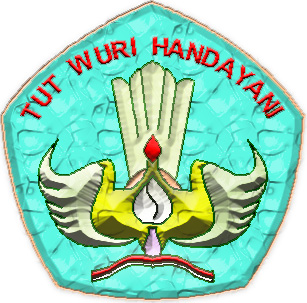 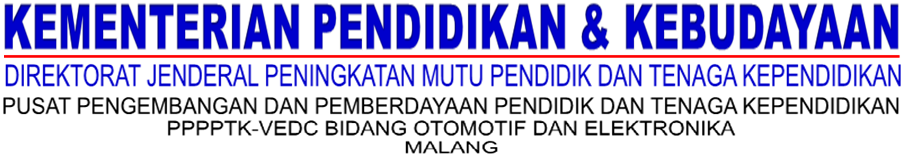 